ՀՅԴ Հայ դատի կենտրոնական խորհրդի հայտարարությունը` ՀՀ խորհրդարանում արտգործնախարար Ա. Այվազյանի հնչեցրած դիրքորոշման վերաբերյալ2020 թվականի փետրվարի 10-ին, Ազգային Ժողով-կառավարություն հարց ու պատասխանի ժամանակ, ՀՀ արտաքին գործերի նախարարը արել է հայտարարություններ, որոնք Հայ դատի կենտրոնական խորհրդի մոտ լուրջ մտահոգությունների տեղիք են տվել։Մասնավորապես, նախարարը հայտարարել է. «Թուրքիան միջազգային հանրության ճնշման ներքո հետզհետե պետք է վերադառնա բնականոն գործընթացի, և, նախևառաջ, խոսքը գնում է այն մասին, որ այլևս պատճառ չկա Հայաստանի հանդեպ կիրառելու շրջափակում։ Ինչպես գիտեք շրջափակումը և սահմանների փակվելը թուրքական կողմը պայմանավորում էր Արցախում ստատուս-քվոյի հետ, որը փոխվել է ուժի կիրառման միջոցով, և այլևս Թուրքիան որևէ պատճառ չունի սահմանը փակ պահելու Հայաստանի ուղղությամբ։ Այս պահի դրությամբ որևէ գործընթաց տեղի չի ունենում, բայց Հայաստանը և մեր դիվանագիտությունը գործուն ջանքեր են գործադրելու, որ մեր անմիջական շրջապատը դառնա նպաստավոր մթնոլորտ Հայաստանի անվտանգության ամրապնդման համար։ Կրկնում եմ, որ անվտանգության մթնոլորտն իր մեջ պարունակում է շատ տարրեր»։Խիստ խնդրահարույց այս հայտարարությունից ուղղակիորեն կարող են բխել հետևյալ հաստատումները.Հայաստանի Հանրապետության կառավարությունը պատրաստվում է համակերպվել Արցախի Հանրապետության նկատմամբ թուրք-ադրբեջանական տանդեմի կողմից ագրեսիայի կիրառման հետևանքով ձևավորված ստատուս քվոյի հետ՝ Արցախի տարածքի զգալի մասի բռնազավթմանը, բնակչության տեղահանմանն ու էթնիկ զտումներին։ Այս դեպքում Հայաստանի կառավարությունն, ըստ էության, հրաժարվում է Արցախի Հանրապետության անվտանգության երաշխավորի իր պարտականություններից։Հայաստանի կառավարությունը փաստորեն հավատում է, որ Հայաստան-Թուրքիա միջպետական հարաբերությունների ոլորտում ղարաբաղյան հիմնախնդրից բացի, որևէ այլ կնճռոտ հարց չկա։ Մասնավորապես հիմնավոր կասկած է ձևավորվում առ այն, որ Հայաստանի կառավարությունը պատրաստվում է մոռացության մատնել Հայոց ցեղասպանության միջազգային ճանաչման և հատուցման հետապնդման քաղաքականությունը, ինչպես նաև Հայաստան-Թուրքիա միջպետական սահմանին առնչվող խնդիրները։Անհասկանալի է, թե ինչպես է ՀՀ կառավարությունը պատկերացնում Հայաստան-Թուրքիա հարաբերությունների կարգավորումը, երբ ընդամենն ամիսներ առաջ Թուրքիայի լիակատար և անթաքույց աջակցությամբ մեր հայրենիքի մի հատվածի նկատմամբ կիրառվել է ագրեսիա՝ զուգորդված պատերազմական հանցագործություններով։ Ընդ որում Հայաստանի կառավարության ներկայացուցիչը Թուրքիայի հետ հարաբերությունների կարգավորման հեռանկարի մասին խոսում է այն պարագայում, երբ Հայաստանի սահմանների մոտակայքում իրականացվում են թուրք-ադրբեջանական լայնամասշտաբ զորավարժություններ, որոնք համընկնում են Թուրքիայի և Ադրբեջանի բարձրաստիճան պաշտոնյաների՝ Հայաստանի ինքնիշխան տարածքի հանդեպ հավակնություններ արտահայտող հայտարարություններին։Նույնիսկ Հայաստանի իշխանությունների հետ սկզբունքային հակադրությունների պայմաններում ՀՅ Դաշնակցության Հայ դատի համաշխարհային ցանցը ոչ միայն քայլ անգամ չնահանջեց Հայաստանի ու Արցախի Հանրապետությունների շահերի պաշտպանության դիրքերից, այլև շարունակում է սերտ փոխգործակցությունը տարբեր պետություններում գործող դեսպանատների և միջազգային կազմակերպություններում գործող ՀՀ ներկայացուցչությունների հետ։Նախարարի երեկվա հայտարարությունը, սակայն, սպառնում է գաղափարական լրջագույն հակասություն ստեղծել տասնյակ երկրներում և բազմաթիվ կազմակերպություններում հանրային դիվանագիտության գործիքակազմով Հայաստանի շահերը պաշտպանող Հայ դատի ցանցի և հայրենի պետության Արտաքին գործերի նախարարության միջև։Խնդիրն այն է, որ Թուրքիան չի հրաժարվել Հայաստանի Հանրապետության հետ դիվանագիտական հարաբերություններ հաստատելու և ՀՀ-ի ցամաքային շրջափակումը հանելու դիմաց երեսուն տարուց ի վեր առաջ քաշած իր մյուս նախապայմաններից՝ Հայոց ցեղասպանության միջազգային ճանաչման գործընթացի և Հայաստան-Թուրքիա իրավական սահմանի հարցերում ՀՀ կողմից զիջումների պահանջից։ Թուրքիան պահպանում է Հայաստանի ու հայ ժողովրդի նկատմամբ իր թշնամական վերաբերմունքը, ինչը դրսևորվեց 2020թ. սեպտեմբերի 27-ին Ադրբեջանի կողմից սանձազերծված պատերազմում Թուրքիայի բացահայտ մասնակցությամբ և շարունակվում է Թուրքիայի իշխանությունների կողմից Թուրքիայի ներսում և այդ երկրից դուրս կիրառվող հակահայ քայլերով։ Մինչև Թուրքիան հիմնովին չփոխի իր հակահայ քաղաքականությունը, վերջինիս հետ ՀՀ-ի կողմից երկխոսության ցանկացած փորձ Թուրքիայի կողմից օգտագործվելու է իր վերոնշյալ նպատակների իրականացման համար։ Հատկապես Հայոց ցեղասպանության տարելիցի նախօրեին՝ Թուրքիայի համար այն կլինի շահարկման ընձեռված հնարավորություն։ Մեզ համար ՀՀ քաղաքական իշխանության հանցավոր անպատրաստությունը և Հայաստանի կենսական շահերը սպասարկելու անկարողությունը այլևս վաղուց նորություն չեն։ Ակնկալում ենք, սակայն, որ ՀՀ պետական համակարգի դեռևս ամբողջովին չքանդված ինստիտուտներից մեկը՝ ՀՀ արտաքին գործերի նախարարությունը կցուցաբերի զգոնություն չտրվելու համար Թուրքիայի նենգամիտ քաղաքականությանը։ Հայաստանի, ներառյալ Արցախի, անվտանգության ամրապնդման առաջին նախապայմանը Հայաստանի ներսում իրավիճակի հիմնական փոփոխությունն է, ինչը միայն կարող է սկսվել երկիրը պարտության առաջնորդած և ՀՀ վարչապետի պաշտոնից կառչած անձնավորության հեռացումով։ Միայն այդ ժամանակ կարելի է մտածել, խոսել, ծրագրել և գործել այնպես, որպեսզի. «մեր անմիջական շրջապատը դառնա նպաստավոր մթնոլորտ Հայաստանի անվտանգության ամրապնդման համար»։ՀՅԴ Հայ դատի Կենտրոնական խորհուրդ11.02.2021թ.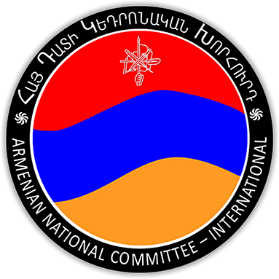 ՀՅԴ Բյուրոյի Հայ Դատի Կենտրոնական ԳրասենյակArmenian National Committee – Internationalhttps://ancnews.info               haydat@arf.am          +374(0)96 76-86-86